РОССИЙСКАЯ ФЕДЕРАЦИЯКОСТРОМСКАЯ ОБЛАСТЬ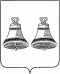 СОБРАНИЕ ДЕПУТАТОВМАКАРЬЕВСКОГО МУНИЦИПАЛЬНОГО РАЙОНАР Е Ш Е Н И Еот 14 декабря 2016 года                          № 24                                     О принятии на 2017 год Макарьевским муниципальным районом части полномочий поселений Макарьевского муниципального района В соответствии с частью 4 статьи 15 Федерального закона от 6 октября 2003 года N131-ФЗ "Об общих принципах организации местного самоуправления в Российской Федерации", руководствуясь Законом Костромской области от 04.12.2015  №38-6-ЗКО «О закреплении за сельскими поселениями Костромской области вопросов местного значения», ч. 2 ст. 10 Устава Макарьевского муниципального района Костромской области и рассмотрев представленные решения Советов депутатов поселений Макарьевского муниципального района Костромской области, Собрание депутатов Макарьевского муниципального районаР Е Ш И Л О:1. Макарьевскому муниципальному району Костромской области принять на 2017 год передаваемые полномочия 7 сельских поселений Макарьевского муниципального района Костромской области по осуществлению следующих вопросов местного значения:1.1. обеспечение проживающих в поселении и нуждающихся в жилых помещениях малоимущих граждан жилыми помещениями, организация строительства и содержания муниципального жилищного фонда, создание условий для жилищного строительства, осуществление муниципального жилищного контроля, а также иных полномочий органов местного самоуправления в соответствии с жилищным законодательством, в части:- принятия в установленном порядке решений о переводе жилых помещений в нежилые помещения и нежилых помещений в жилые помещения;- согласования переустройства и перепланировки жилых помещений;- признания в установленном порядке жилых помещений муниципального жилищного фонда непригодными для проживания.1.2. создание условий для организации досуга и обеспечения жителей поселения услугами организаций культуры;1.3. создание условий для развития местного традиционного народного художественного творчества, участие в сохранении, возрождении и развитии народных художественных промыслов в поселении;2. Макарьевскому муниципальному району принять на 2017 год передаваемые полномочия городского поселения город Макарьев Макарьевского муниципального района Костромской области по осуществлению следующих вопросов местного значения:          2.1. Утверждение генеральных планов поселения, правил землепользования и застройки, утверждение подготовленной на основе генеральных планов поселения документации по планировке территории, выдача разрешений на строительство (за исключением случаев, предусмотренных Градостроительным кодексом Российской Федерации, иными федеральными законами), разрешений на ввод объектов в эксплуатацию при осуществлении строительства, реконструкции объектов капитального строительства, расположенных на территории поселения, утверждение местных нормативов градостроительного проектирования поселений, резервирование земель и изъятие, в том числе путем выкупа, земельных участков в границах поселения для муниципальных нужд, осуществление муниципального земельного контроля за использованием земель поселения, осуществление в случаях, предусмотренных Градостроительным кодексом Российской Федерации, осмотров зданий, сооружений и выдача рекомендаций об устранении выявленных в ходе таких осмотров нарушений, в части:- утверждения подготовленной на основе генеральных планов поселения документации по планировке территории;- выдачи разрешений на строительство;- выдачи разрешений на ввод объектов в эксплуатацию;- утверждение местных нормативов градостроительного проектирования поселения;- осуществление муниципального земельного контроля.2.2. Обеспечение проживающих в поселении и нуждающихся в жилых помещениях малоимущих граждан жилыми помещениями, организация строительства и содержания муниципального жилищного фонда, создание условий для жилищного строительства, осуществление муниципального жилищного контроля, а также иных полномочий органов местного самоуправления в соответствии с жилищным законодательством, в части:- принятия в установленном порядке решений о переводе жилых помещений в нежилые помещения и нежилых помещений в жилые помещения;- согласования переустройства и перепланировки жилых помещений;- признания в установленном порядке жилых помещений муниципального жилищного фонда непригодными для проживания.2.3. Организация и осуществление мероприятий по территориальной обороне и гражданской обороне, защите населения и территории поселения от чрезвычайных ситуаций природного и техногенного характера, в части:- создания и содержания в целях гражданской обороны запасов продовольствия, медицинских средств, средств индивидуальной защиты и иных средств.2.4. Организация библиотечного обслуживания населения, комплектование и обеспечение сохранности библиотечных фондов библиотек поселения.2.5. Создание условий для организации досуга и обеспечения жителей поселения услугами организаций культуры.2.6. Создание условий для развития местного традиционного народного художественного творчества, участие в сохранении, возрождении и развитии народных художественных промыслов в поселении.3. Администрации Макарьевского муниципального района и администрациям 8 поселений Макарьевского муниципального района заключить соглашения о передаче вышеуказанных полномочий по осуществлению вопросов местного значения на 2017 год до 31 декабря 2016 года.4. Контроль за исполнением данного решения возложить на главу Макарьевского муниципального района и глав 8 поселений Макарьевского муниципального района.5. Данное решение вступает в силу с момента официального опубликования.6. Данное решение направить главе Макарьевского муниципального района для подписания и официального опубликования.Глава						            Председатель Собрания депутатовМакарьевского муниципального  района        Макарьевского муниципального района  Костромской области:                                       Костромской области:                                                       А.А. Комаров                                              Ю.Ю. Метёлкин